Dezember 2013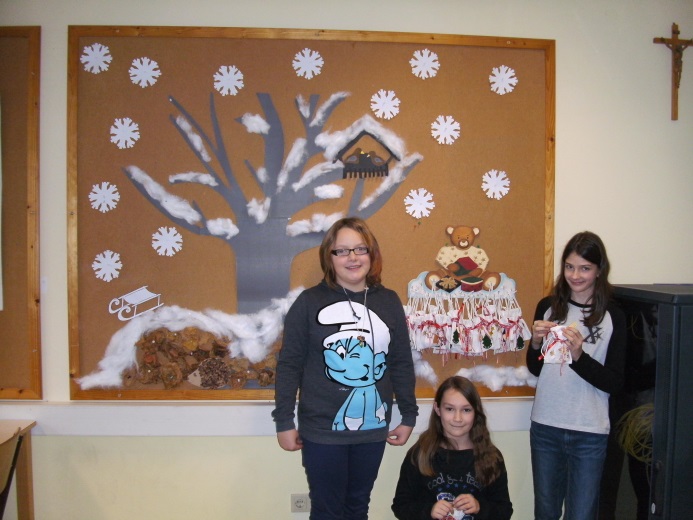 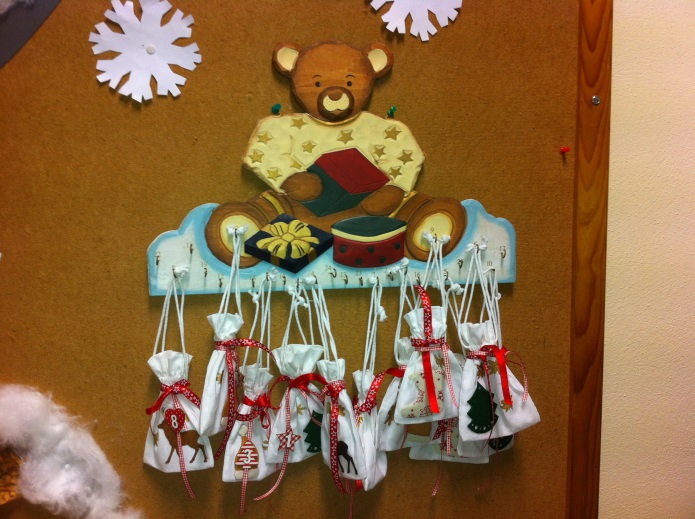 Die Adventsäckchen wurden von den Kindern selbst gestaltet und von den Freizeitpädagoginnen gefüllt. 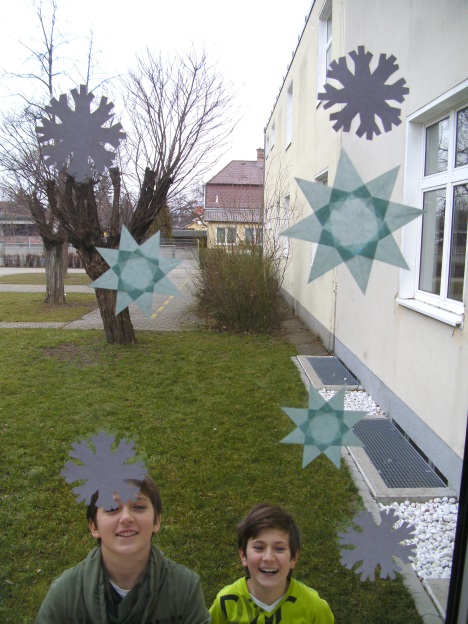 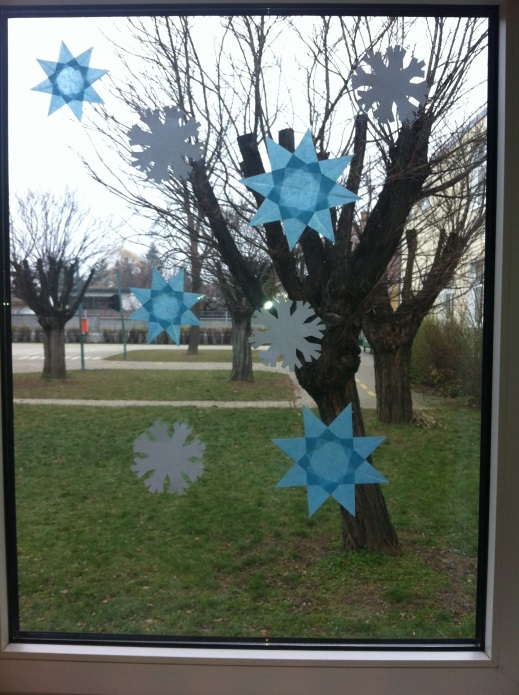 Wenn wir draußen keinen Schnee zum Spielen haben, basteln wir uns die Schneeflocken eben selber.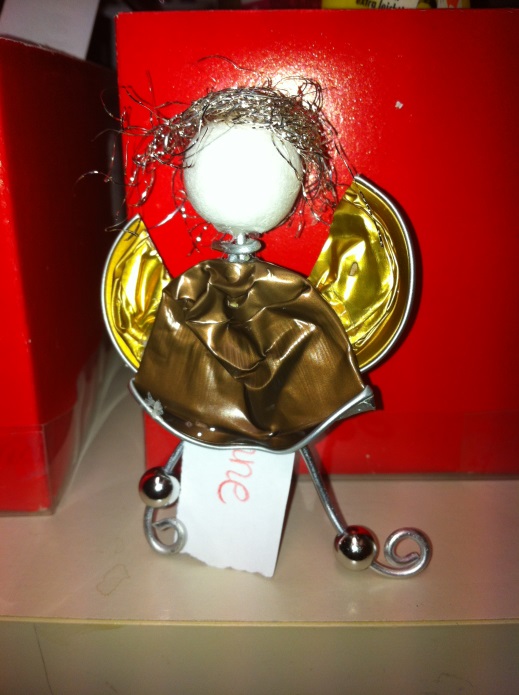 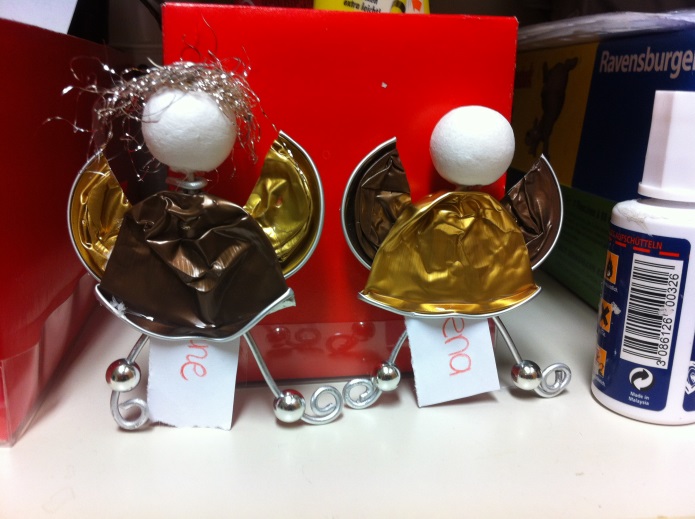 Fimo - Figuren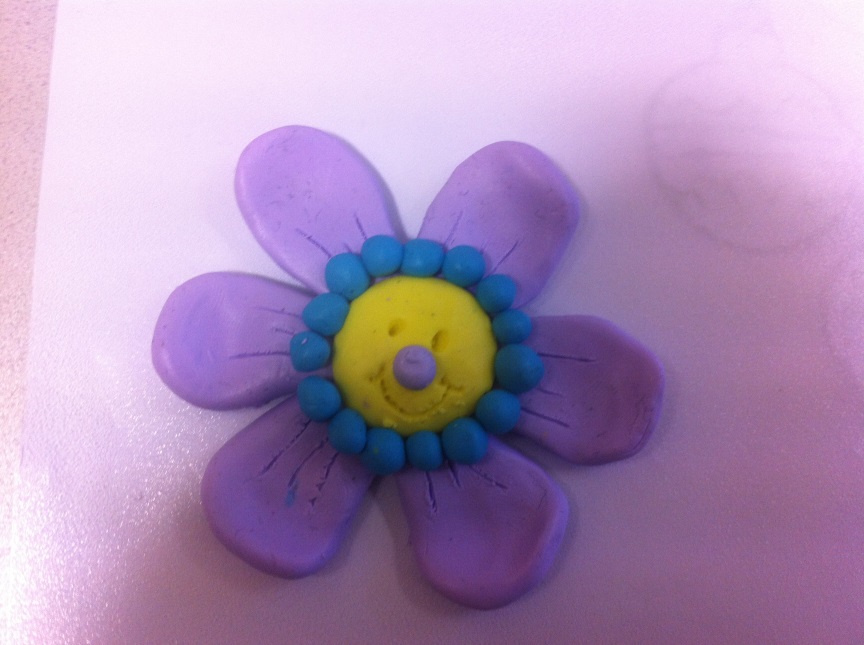 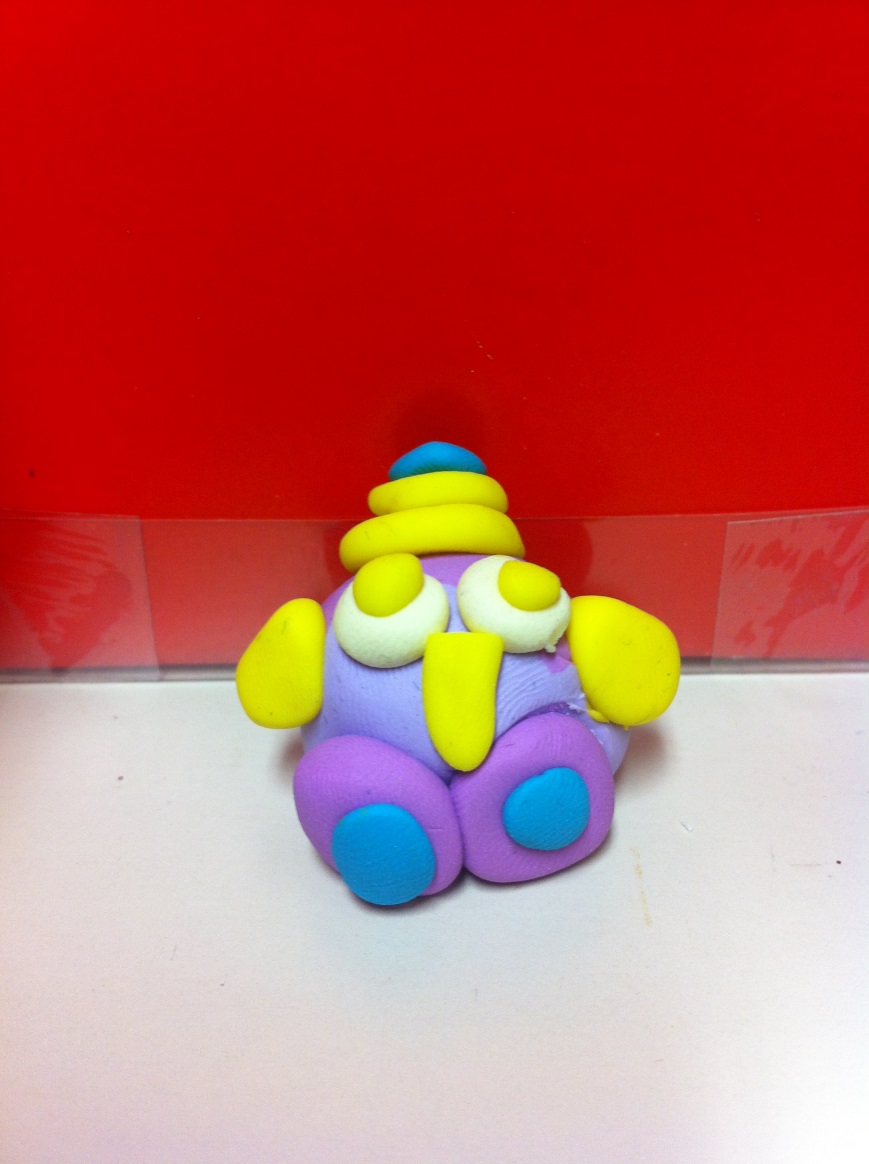 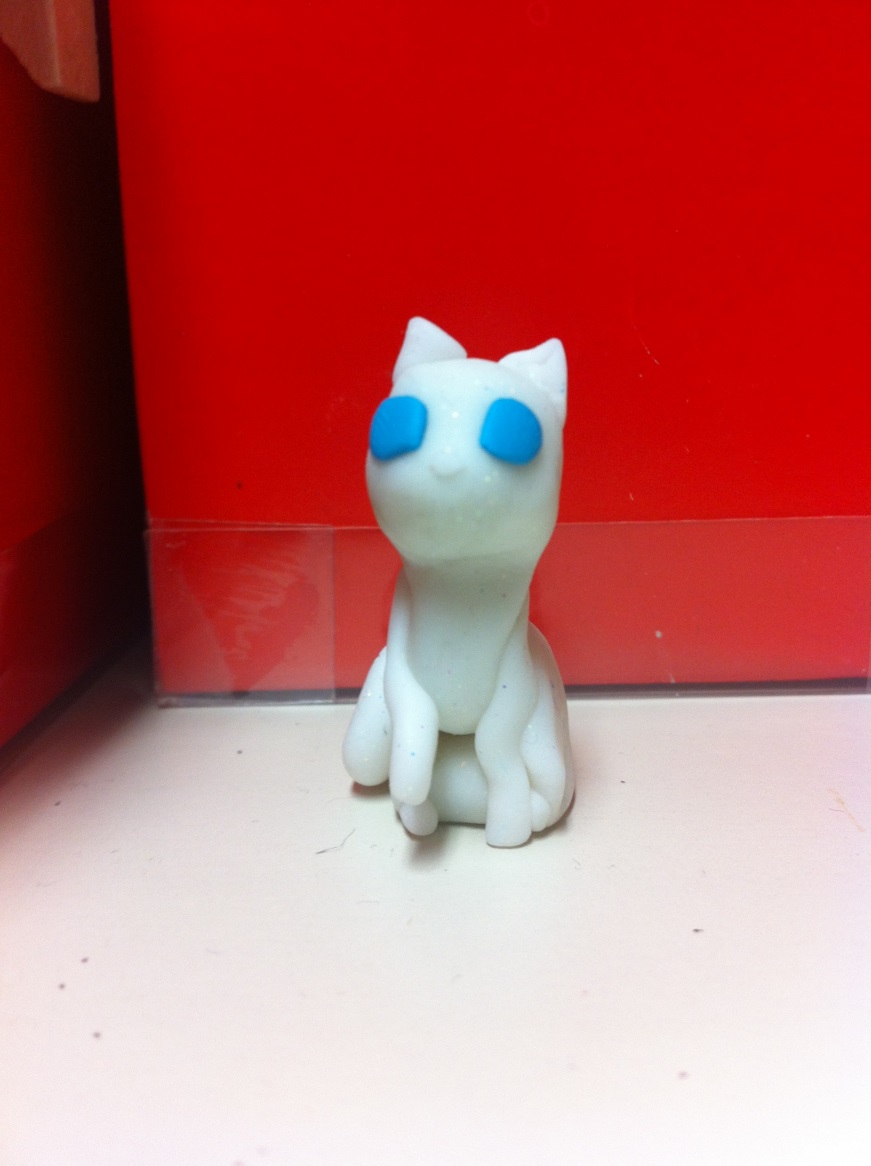 Fimo ist ein wunderbares Material, damit basteln die Schülerinnen und Schüler nette Figuren. Diese Figuren werden im Backofen getrocknet um haltbar zu bleiben.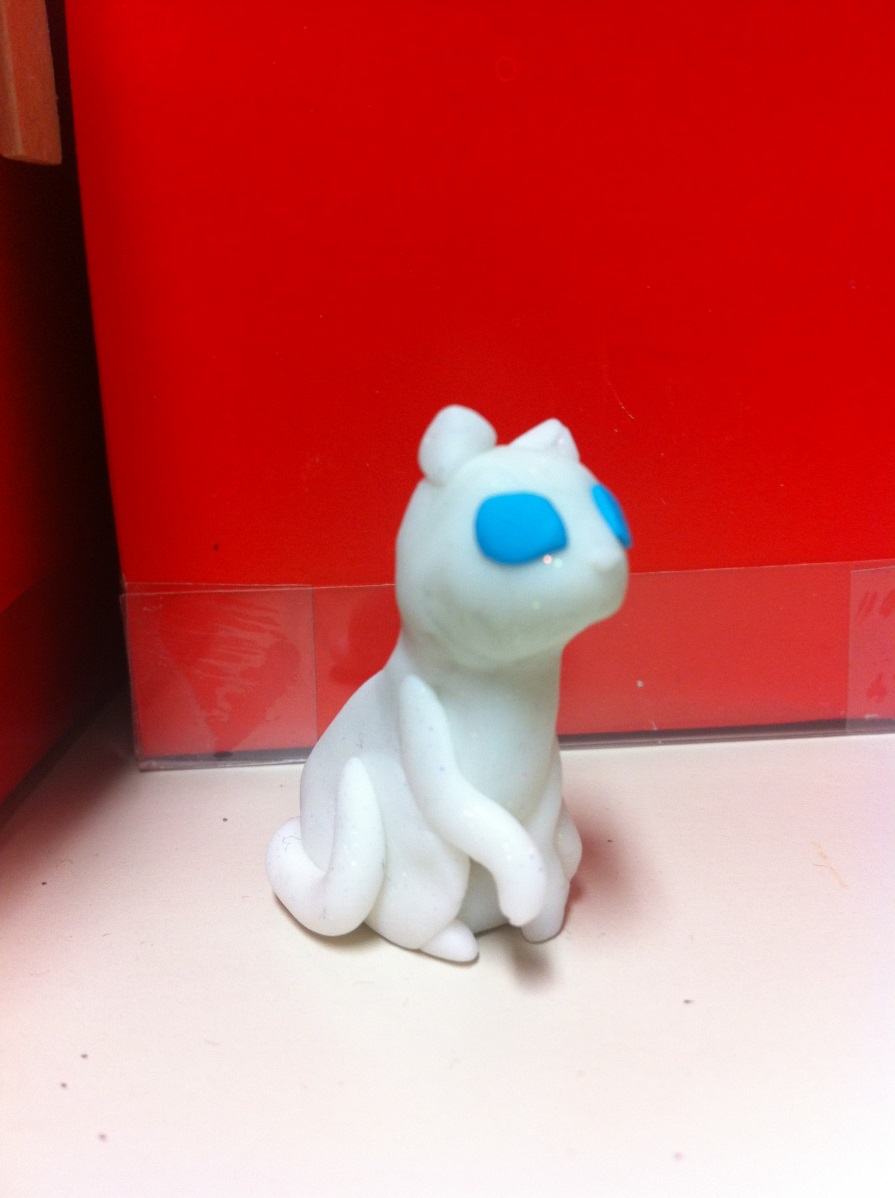 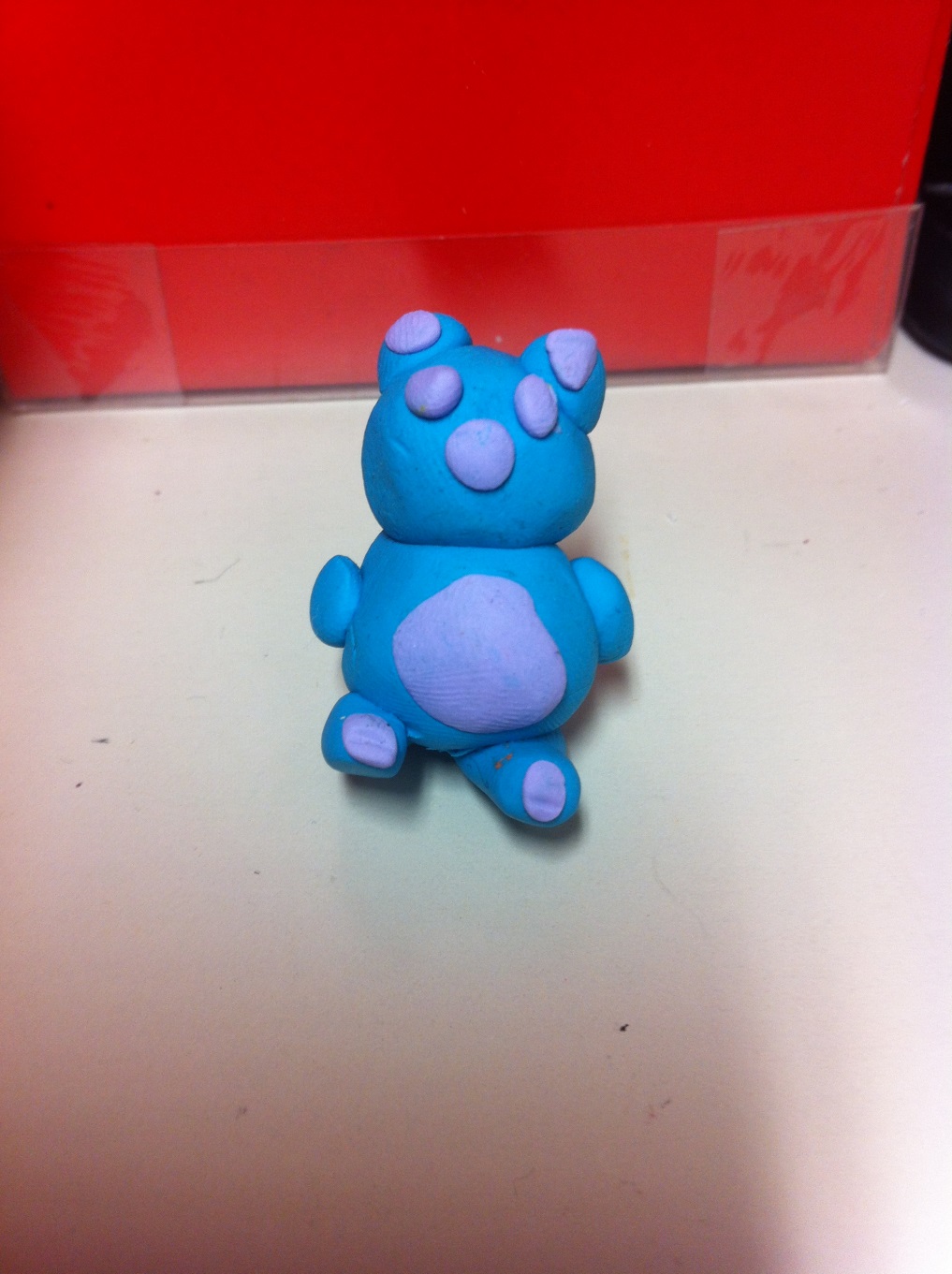 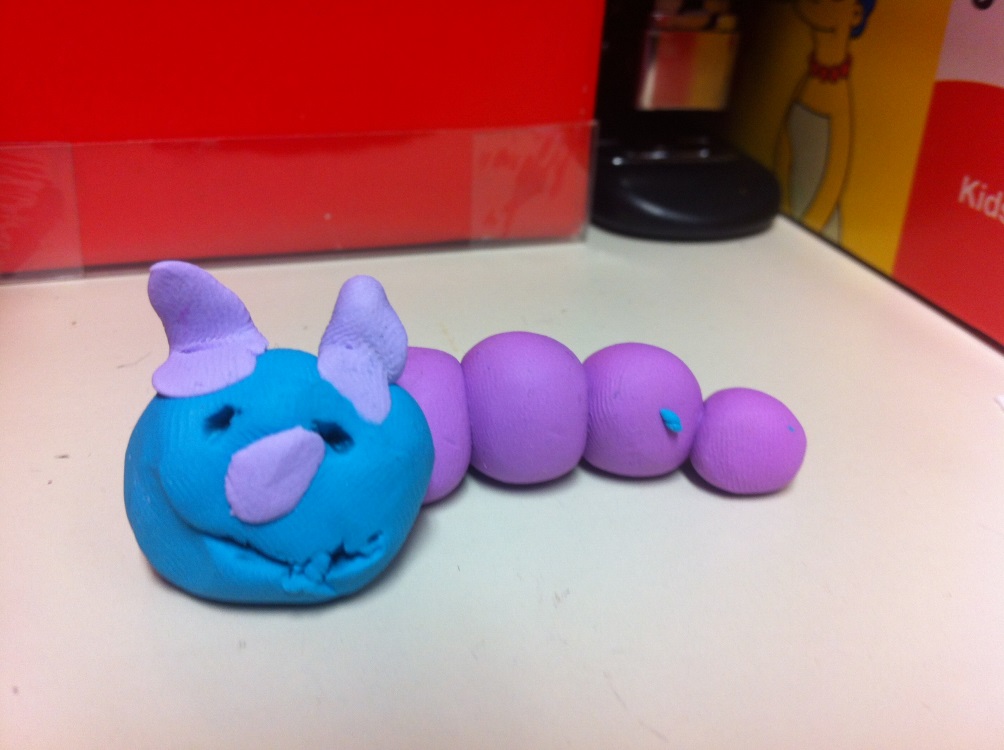 SchneekugelnEine selbstgebastelte Winterlandschaft in Form einer Schneekugel war unser Bastelthema im Jänner.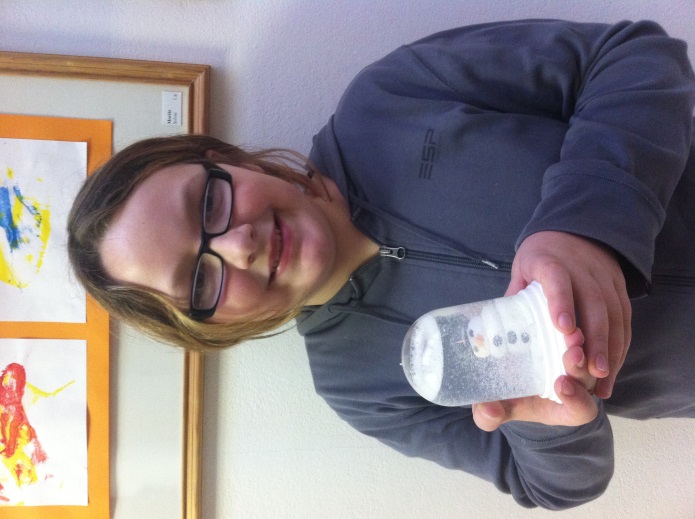 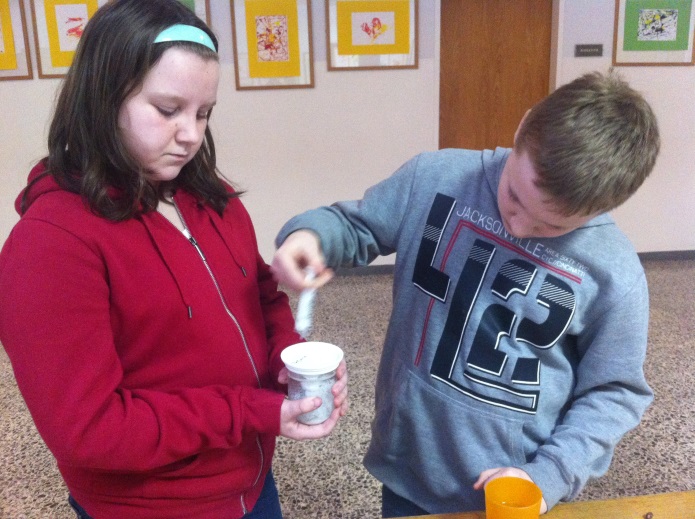 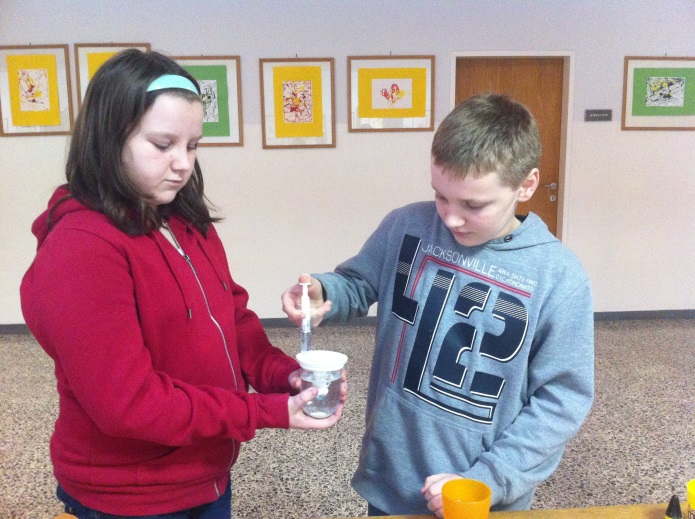 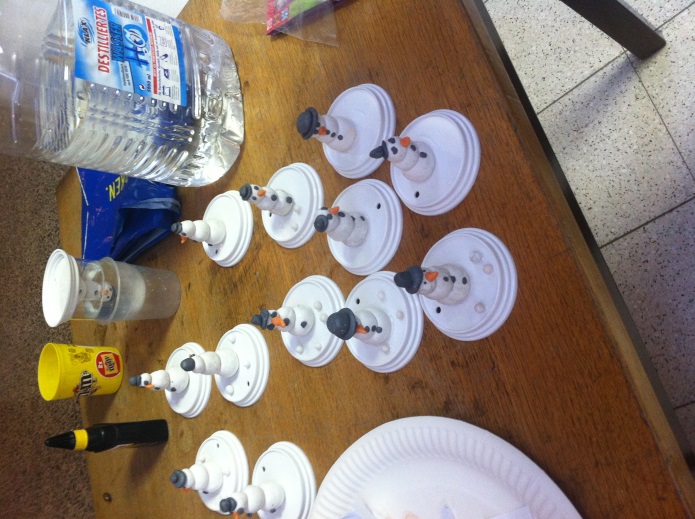 LichterbrotAm 2. Februar war Maria Lichtmess, die Kinder der Nachmittagsbetreuung backten zusammen mit den Freizeitpädagoginnen Lichterbrote aus Vollkornzutaten. Die zubereiteten Brote schmeckten köstlich!! 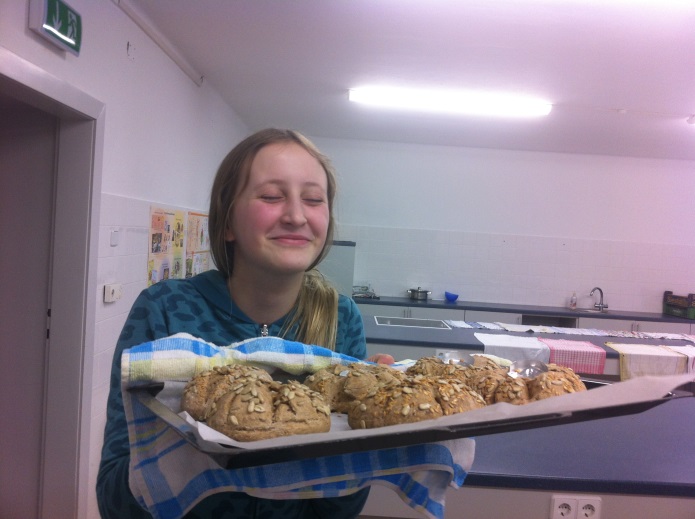 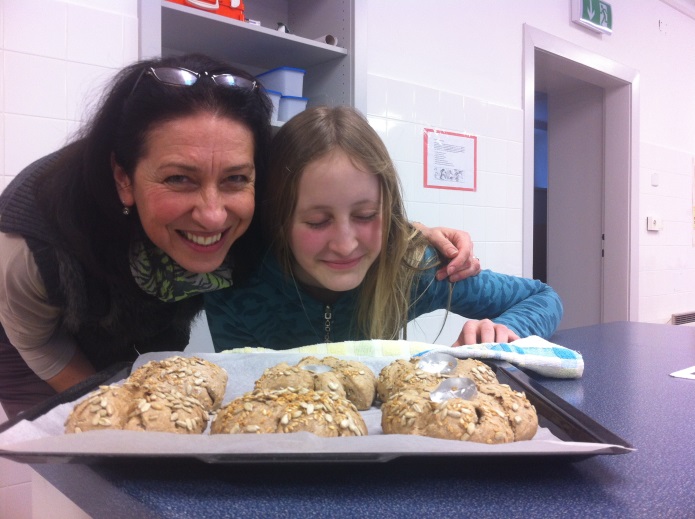 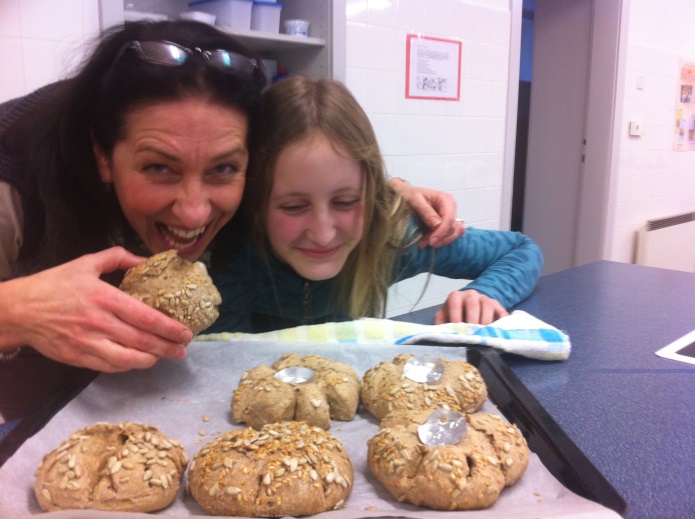 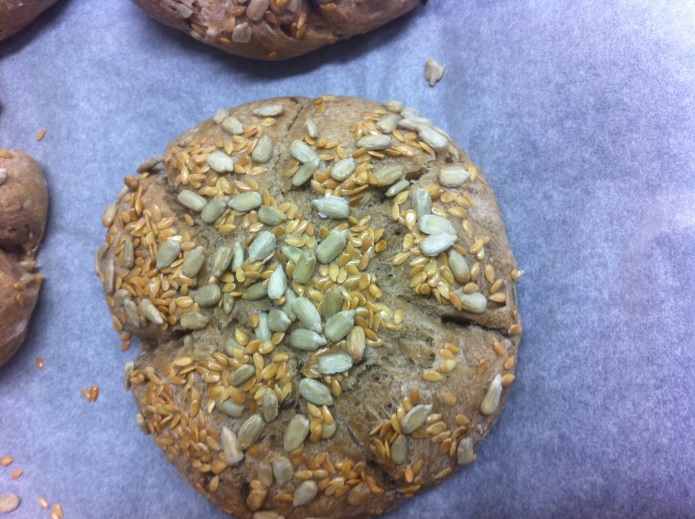 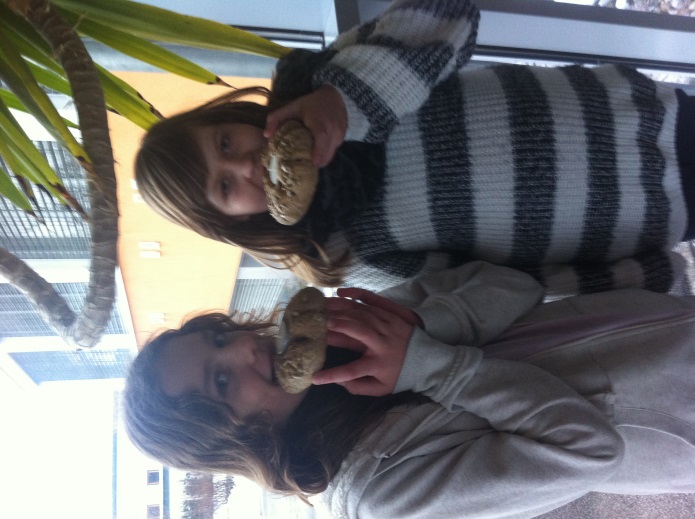 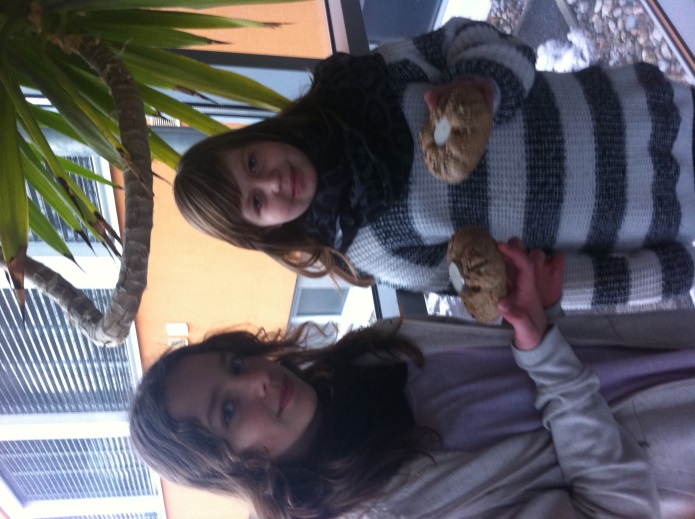 QuizspielBei diesem Spiel ist Teamgeist gefragt!!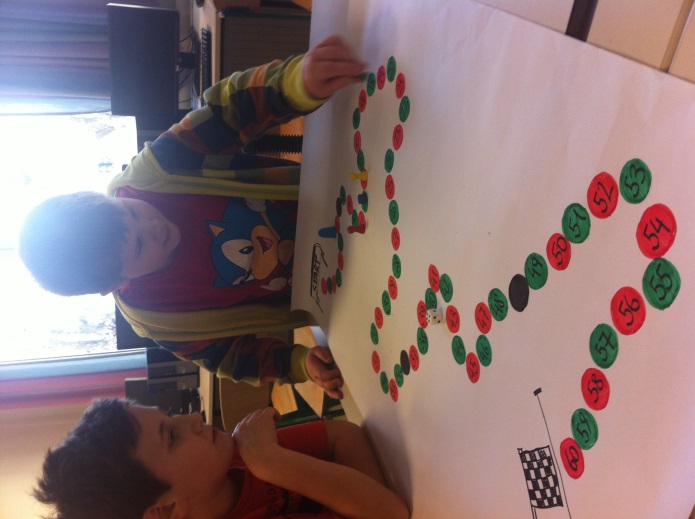 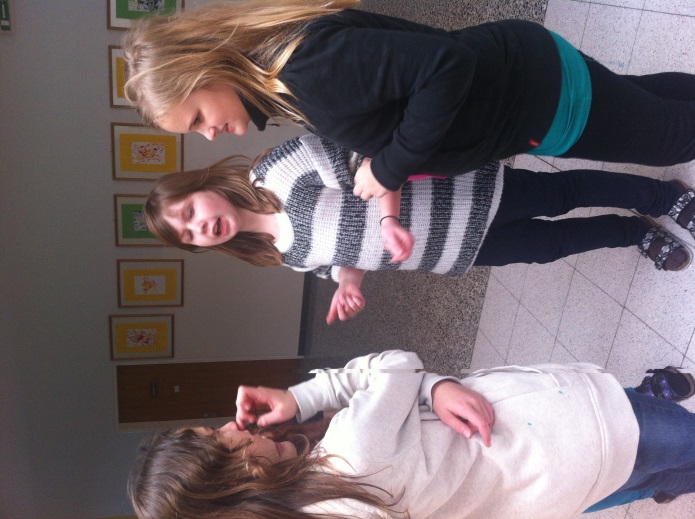 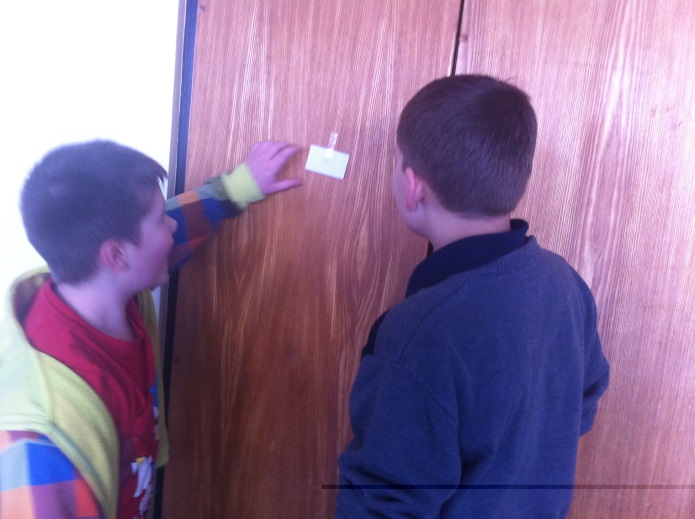 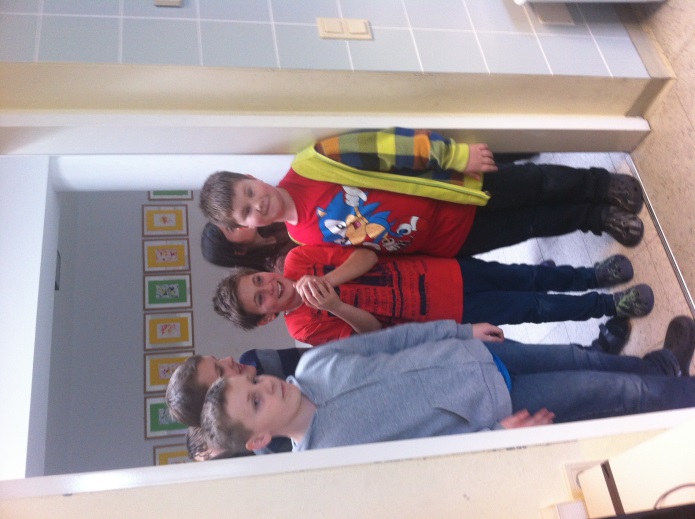 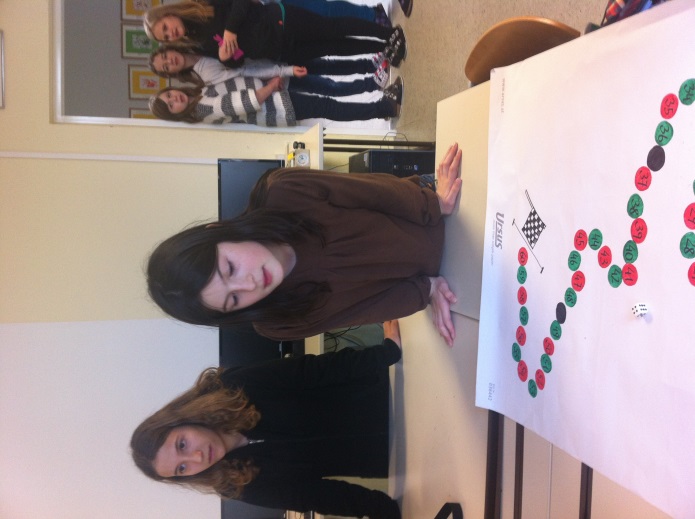 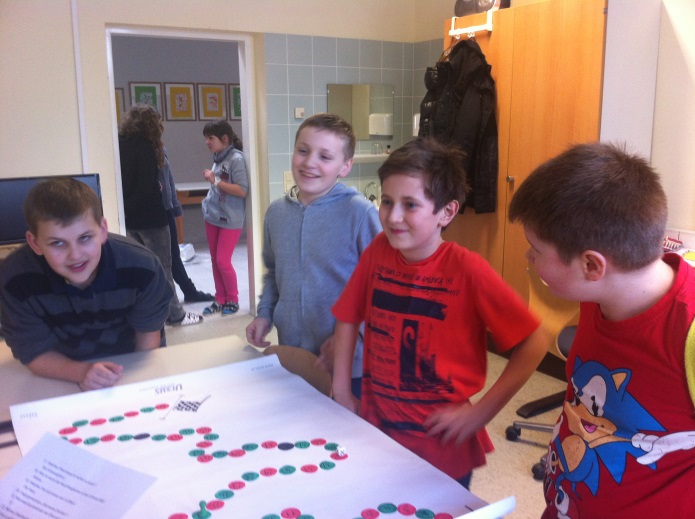 Filzen – Eierwärmer Die bunte Schafwolle wird mit heißem Wasser und Olivenöl gewalkt und geknetet und daraus werden die wunderbarsten Filzobjekte.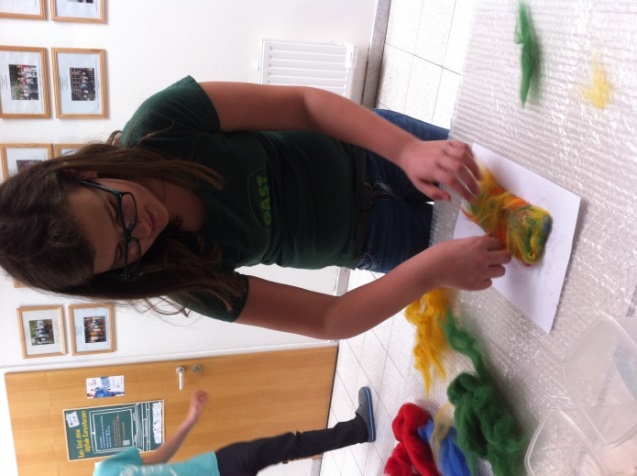 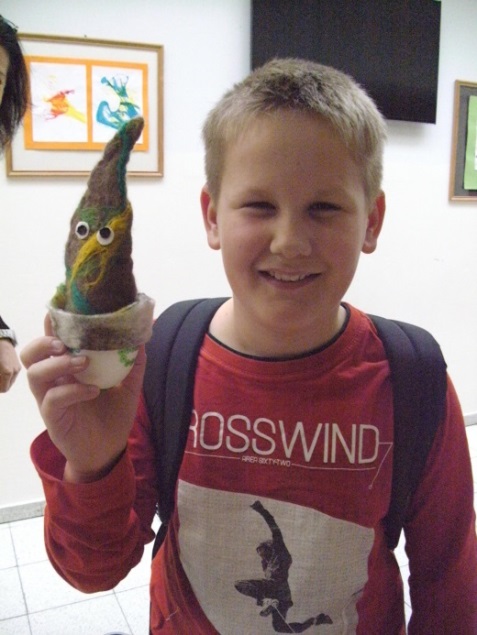 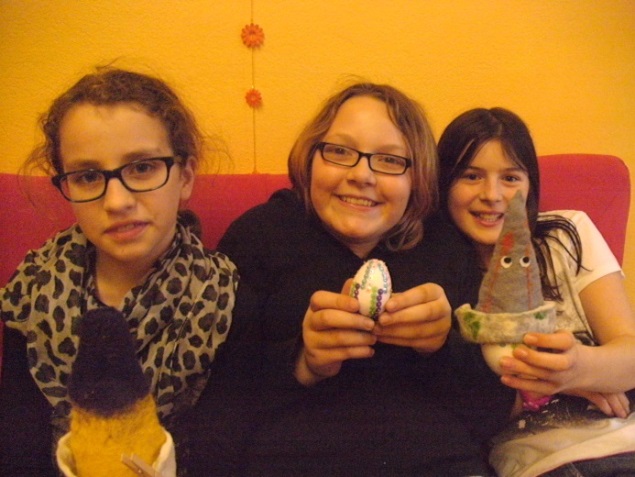 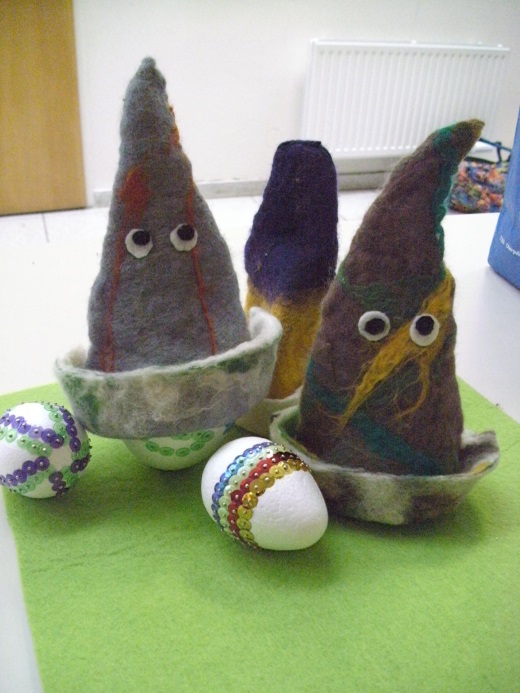 Cookies backenDas schnellste und beste Rezept für leckere Kekse sind unsere Vollkorncookies aus Cornflakes. 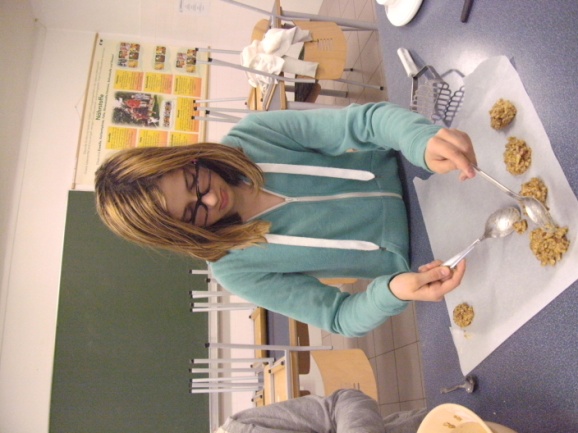 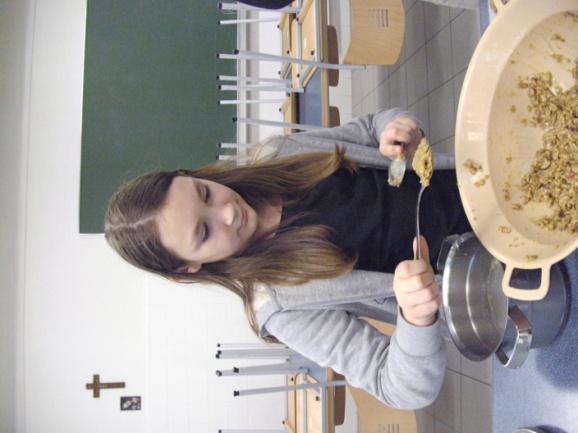 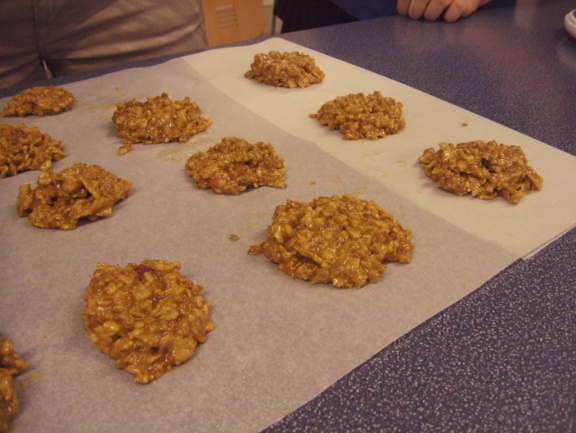 